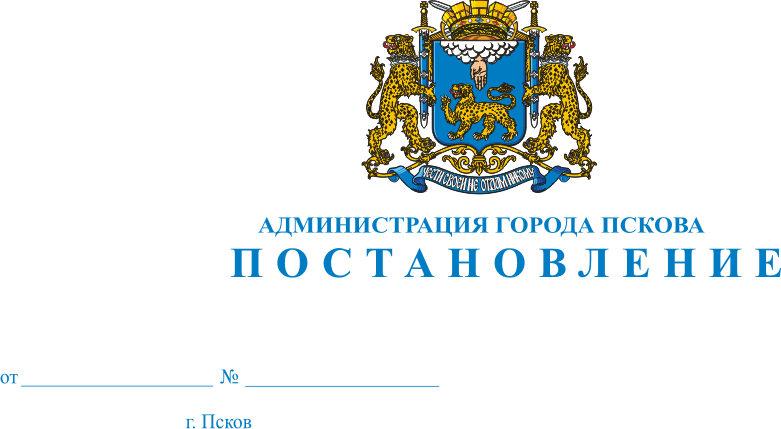 О внесении изменений в постановление Администрации города Пскова                    от 21.06.2012 № 1655 «Об утверждении схемы размещения нестационарных торговых объектов и объектов оказания услуг на территории города Пскова»В целях создания условий для обеспечения жителей городского округа услугами общественного питания, торговли и бытового обслуживания, руководствуясь статьями 32 и 34 Устава муниципального образования «Город Псков», Администрация города ПсковаПОСТАНОВЛЯЕТ:1. Внести в постановление Администрации города Пскова                                  от 21.06.2012 № 1655 «Об утверждении схемы размещения  нестационарных торговых объектов и объектов оказания услуг на территории города Пскова» (далее – постановление) следующие изменения: 1) в приложении 2 «Схема размещения нестационарных торговых объектов      и объектов оказания услуг в составе торговых комплексов на территории города Пскова»:  а) строку 2      «                                                                                                                                                                                                          »изложить в следующей редакции:    «                                                                                                                                                                                                          »;    2) в приложении 3 «Схема размещения отдельно стоящих нестационарных торговых объектов и объектов оказания услуг на территории города Пскова»:  а) строку 56                                                                                                                                           «                                                                                                                                                                                                                     »изложить в следующей редакции:«                                                                                                                                                                                                                   »;б) строку 219  «                                                                                                                                                                                                                    »изложить в следующей редакции:«                                                                                                                                                                                                                    ».  2.Настоящее постановление вступает в силу с момента официального опубликования.3.Настоящее постановление опубликовать в газете «Псковские Новости»           и разместить на официальном сайте муниципального образования   «Город  Псков» в сети «Интернет».4.Контроль за исполнением настоящего постановления возложить                      на и.о. заместителя Главы Администрации города Пскова  Волкова П.В.И.п. Главы Администрации города Пскова                                                                                                      Б.А. Елкин2земельный участокКН 60:27:110114:11КН 60:27:110114:11КН 60:27:110114:11КН 60:27:110114:11КН 60:27:110114:11ул. Ижорского батальона, напротив дома № 6-а48,063,043,038,056,2павильон павильонпавильон павильон павильон5услуги торговлиБистро Бистро   Бистро Продукты питанияПродукты питания  7 лет2земельный участокКН 60:27:110114:11КН 60:27:110114:11КН 60:27:110114:11КН 60:27:110114:11КН 60:27:110114:11ул. Ижорского батальона, напротив дома № 6-а48,063,043,038,056,2павильон павильонпавильон павильон павильон5услуги торговлиБистро Бистро   Бистро БистроПродукты питания  7 лет56земельный участокКН60:27:080204:20КН60:27:2011:00КН 60:27:080204:20КН 60:27:080204:20 ул. Коммунальная, у дома № 5827,024,021,030,0павильон павильонпавильон павильон 4услуги торговлиПродукты питания  Продукты питания  ПарикмахерскаяПродукты питания  7 лет56земельный участокКН60:27:080204:20КН60:27:2011:00КН 60:27:080204:20КН 60:27:080204:20 ул. Коммунальная, у дома № 5827,024,021,030,0павильон павильонпавильон павильон 4услуги торговлиПродукты питания  Бистро  ПарикмахерскаяПродукты питания  7 лет219земельный участокновая установкаул.Боровая, остановка автобусов «Псковкирпич»50,0павильон 1бытовые  торговлиПарикмахерскиеуслуги 7 лет219земельный участокновая установкаул.Боровая, остановка автобусов «Псковкирпич»50,0павильон 1бытовые  торговлиПродукты питания 7 лет